Адрес: 428000, Чувашская Республика, г.Чебоксары, ул.К.Маркса, д.31.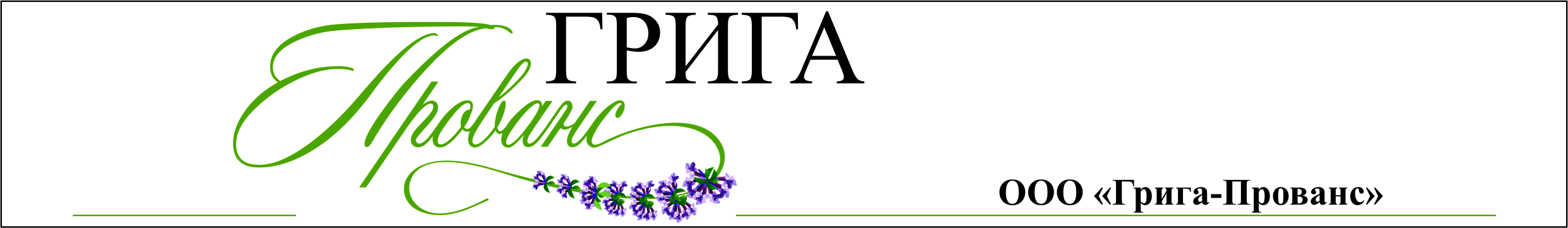 ИНН/КПП 2130108344/213001001, ОГРН 1122130010970.Р/счет №40702810291020001078 в Чебоксарском филиале ОАО «АК БАРС» БАНК, БИК 049706770, к/с 30101810200000000770Уважаемые дамы и господа!		ООО «Грига-Прованс» приглашает к сотрудничеству дизайн-студии, частных дизайнеров, строителей и архитекторов, специализирующихся на проектировании и реализации проектов квартир, загородных домов, кафе, ресторанов, баров и отелей.	Мы стремимся внедрить новые передовые технологии, используя самые современные и лучшие материалы, которые поставляем с различных стран нашей планеты. Мы являемся представителями по Поволжью крупных мировых брендов: 	-  Немецкие окна и входные двери Biffar  http://www.biffar.ru/	- Белорусские межкомнатные двери ВКТ, предназначенные для большой проходимости       http://www.bkt-by.com/	- Английские краски и обои Lettle Grin, Farrow&Ball, плинтуса William Howard.      http://www.manders.ru/	- Сантехника Oceanus  http://www.oceanus.su/	- Немецкие  дизайн-радиаторы Arbonia http://www.teploart.ru/catalogue/42/	- Бытовая техника Smeg http://www.smeg.ru/          - Мозайка Crystal Inlay  http://www.crystalinlay.com/crystalInlay_ru/crystalInlay_ru.html        Мы поможем Вам реализовать Ваш проект в дом Вашей мечты!	С образцами продукции можно ознакомиться в салоне «Интерьерная лавка» по адресу ул. Ярославская, 30 (с 10.00 до 19.00).	Также, приглашаем вас посетить новый отдел мебельной фабрики «Грига», открывшийся в ТЦ «Меридиан», 3 этаж (рядом с детской площадкой), где вы сможете ознакомиться с образцами корпусной мебели. 	Будем рады сотрудничеству на взаимовыгодных условиях!Наш адрес: г. Чебоксары, ул. Ярославская, д.30салон «Интерьерная Лавка»тел: (8352) 62-09-50тел: (8352) 62-05-02e-mail: cheboksary@in-lavka.ru